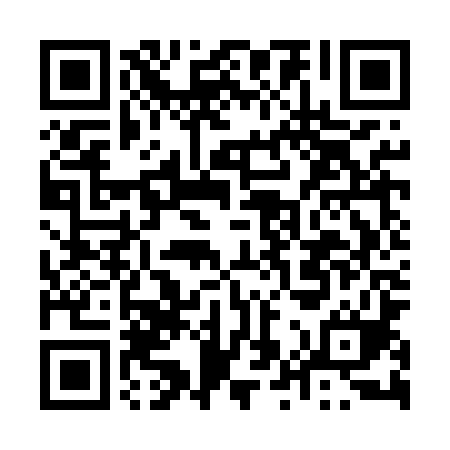 Ramadan times for Niemyje Zabki, PolandMon 11 Mar 2024 - Wed 10 Apr 2024High Latitude Method: Angle Based RulePrayer Calculation Method: Muslim World LeagueAsar Calculation Method: HanafiPrayer times provided by https://www.salahtimes.comDateDayFajrSuhurSunriseDhuhrAsrIftarMaghribIsha11Mon3:573:575:5211:393:305:275:277:1512Tue3:553:555:5011:393:325:295:297:1713Wed3:523:525:4811:393:335:315:317:1914Thu3:503:505:4511:383:355:325:327:2115Fri3:473:475:4311:383:365:345:347:2316Sat3:453:455:4111:383:375:365:367:2517Sun3:423:425:3811:383:395:385:387:2718Mon3:393:395:3611:373:405:405:407:2919Tue3:373:375:3311:373:425:415:417:3120Wed3:343:345:3111:373:435:435:437:3321Thu3:313:315:2911:363:455:455:457:3522Fri3:283:285:2611:363:465:475:477:3823Sat3:263:265:2411:363:475:495:497:4024Sun3:233:235:2211:353:495:505:507:4225Mon3:203:205:1911:353:505:525:527:4426Tue3:173:175:1711:353:525:545:547:4627Wed3:143:145:1411:353:535:565:567:4828Thu3:113:115:1211:343:545:575:577:5129Fri3:093:095:1011:343:565:595:597:5330Sat3:063:065:0711:343:576:016:017:5531Sun4:034:036:0512:334:587:037:038:571Mon4:004:006:0312:335:007:047:049:002Tue3:573:576:0012:335:017:067:069:023Wed3:543:545:5812:325:027:087:089:044Thu3:513:515:5612:325:037:107:109:075Fri3:483:485:5312:325:057:127:129:096Sat3:453:455:5112:325:067:137:139:127Sun3:413:415:4912:315:077:157:159:148Mon3:383:385:4612:315:087:177:179:179Tue3:353:355:4412:315:107:197:199:1910Wed3:323:325:4212:305:117:207:209:22